Taxordnung der Johann Heinrich Ernst Stiftung gültig ab 01. Januar 2024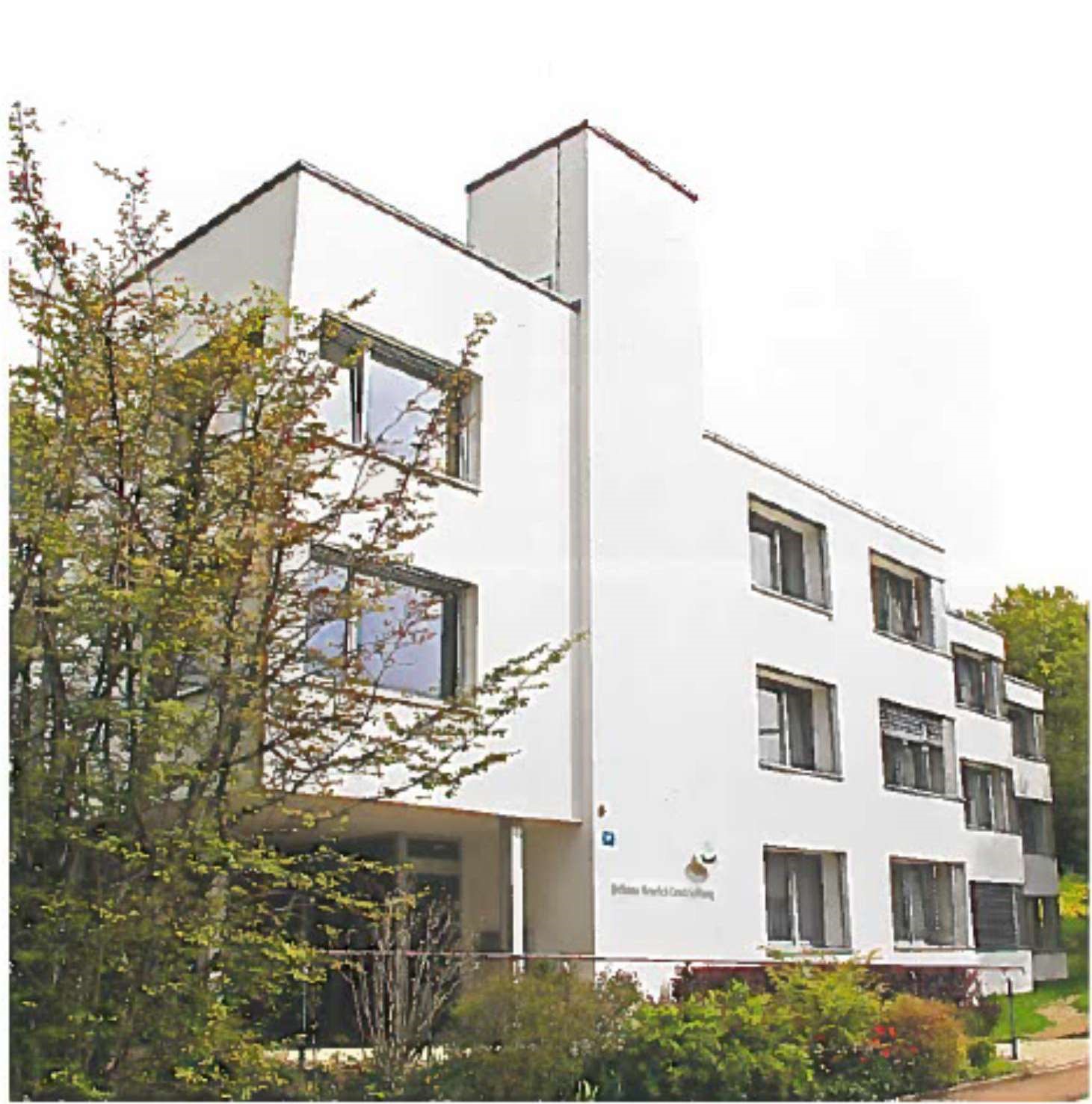 Geltungsbereich und Gültigkeit Diese Taxordnung gilt für die Bewohner der Johann Heinrich Ernst Stiftung und tritt am 01. Januar 2024 in Kraft und ersetzt jene vom 01. März 2023. Seit dem 01. Januar 2011 gelten die bundesrechtlichen Bestimmungen zur Pflegefinanzierung.  Die Taxen richten sich nach den Bestimmungen des Krankenversicherungsgesetzes (KVG) sowie nach den Richtlinien des Heimverbandes Curaviva und den jeweils aktuellen Verträgen mit den Krankenversicherungen bzw. dem Regierungsrat festgesetzten Taxen.  Rechnungsstellung Hotellerie, Betreuungspauschale sowie die in Anspruch genommenen Pflegeleistungen und Nebenleistungen werden monatlich in Rechnung gestellt. Zusammensetzung der Aufenthaltskosten Die Kosten für den Aufenthalt setzen sich wie folgt zusammen:  	 	 	 	 	 	 	Zulasten Hotellerie 	 	 	 	 	  Bewohner KVG-pflichtige Pflegeleistung	 	                         Versicherer und öffentliche Hand Eigenanteil KVG-pflichtige Pflegeleistung 	 	  Bewohner Betreuungstaxe     				             BewohnerPrivate Auslagen     				             Bewohner Die KVG-pflichtigen Kosten (Pflegekosten) werden zwischen folgenden Kostenträgern aufgeteilt:  Krankenkassen: 	leisten die gesetzlich vorgeschriebenen Beiträge Öffentliche Hand: 	übernimmt einen definierten Anteil Bewohner: 	 	bezahlt max. CHF 23.00.- pro Tag an die Pflegekosten  Hotellerie Der Hotellerie Preis umfasst Vollpension und wird mit dem Heimvertrag vereinbart. Er richtet sich nach Zimmergrösse, Lage und Ausbaustandard. Inbegriffen sind Pflegebett, Anschluss für Telefon, Fernseher und Internet, die Benützung der Gemeinschafts- und Nebenräume sowie ein Schrank im Keller. Tagsüber freier Konsum von Tee, Kaffee und MineralwasserPflegeleistung/Pflegetaxe Die Erfassungen der Leistungen bzw. des gesamten Pflegeaufwandes erfolgt mithilfe des BESA-Leistungskataloges. Die bezogenen Leistungen werden aufgrund einer Zustandsbeschreibung und mit Hilfe der Leistungsaufzählung in Minuten dargestellt. Diese «BESA-Minuten» sind die zeitliche Dimension der erbrachten Leistungen im Bereich der KVG-pflichtigen Pflege.  Die Einstufung erfolgt erstmals frühestens 2 Wochen nach Einzug und dann in der Regel zweimal jährlich. Eine Neueinstufung kann ausserdem veranlasst werden, sobald ein Ereignis eintritt, das eine bleibende Veränderung mit wesentlicher Besserung oder Verschlechterung des Allgemeinzustandes zur Folge hat. Eine Neueinstufung wird sofort wirksam und die Taxen werden entsprechend angepasst.  Die Pflegetaxen und deren Aufteilung auf Krankenversicherung, Gemeinde und Bewohner richten sich nach dem kantonalen Pflegegesetz, dem Beschluss des Regierungsrates und der Kostenrechnung des Heimes. Ab 1. Januar 2024 ergibt sich folgende Aufstellung der Pflegetaxen pro Tag/CHF: * Der Krankenversicherungsanteil entspricht dem heutigen Kenntnisstand. Er kann von den Versicherungen jederzeit geändert werden. Zuständig für die Pflegeausrichtung der öffentlichen Hand ist diejenige Gemeinde in der der Bewohner, vor dem Einzug in die Johann Heinrich Ernst Stiftung, seinen zivilrechtlichen Wohnsitz hatte. Die Johann Heinrich Ernst Stiftung rechnet monatlich mit den Gemeinden ab.Für Bewohnende in der Pflegestufe BESA 3 – 12 kann bei der zuständigen Ausgleichskasse ein Gesuch für die Ausrichtung der Hilflosen Entschädigung gestellt werden. Die Betreuungsleistung (siehe Punkt Betreuung), wird laut geltendem Gesetz von den Bewohnern getragen. Bei Abwesenheit von mehr als 24h (Spital- oder Ferienaufenthalt) wird die Pflege– und die Betreuungstaxe nur für den Tag des Austritts resp. Eintritts verrechnet. Betreuung In der Betreuungstaxe inbegriffen sind:  Einführung und Unterstützung beim Einleben im Heimalltag oder bei Änderungen  Tagesstruktur, Gestaltung, AktivierungGemeinsame Anlässe und Veranstaltungen (z.B. Weihnachts- und Osterfeiern, Sommerfeste)Eine 24-Stunden-Präsenz durch Fachpersonal und ein betriebsinternes RufsystemAlltagsgespräche bei verschiedenen AnliegenReger Austausch mit der Heimleitung und Pflegedienstleitung   Aufrechterhaltung, Förderung und Unterstützung sozialer Kontakte  Vermittlung und Koordination zwischen den an der Betreuung involvierten Diensten (Heimleitung, Pflege, Bezugspersonen und Anderen)  Begleitung und Unterstützung in Krisensituationen  	Einzelverrechnungen für Pflegeprodukte (MiGeL) Medizinisch verordnete Pflegeprodukte werden ab 1. Oktober 2021 gemäss MiGeL von der Krankenkasse übernommen.Körperpflegeprodukte werden pauschal, monatlich dem Bewohner verrechnet.  	Zusätzliche Leistungen 	Rückerstattungen Verpflegung bei Abwesenheit Spital- und Kuraufenthalt, Ferien, etc. (ab 8. Tag) 	 	 	CHF 12.00 Die Pflege und Betreuungstaxe entfällt jeweils ab dem 1. vollen Abwesenheitstag Der Austritts- und Eintrittstag gilt als Anwesenheit 	Übrige Preise  ** Je nach Weinsorte				Alle Essen inkl. Mineralwasser und Kaffee/Tee. Übrige Getränke nach Preisliste.Kategorie Zimmer Nr. Grösse Mit Dusche Preis / Tag Sicherheits-hinterlegung 1 1, 2, 6, 7, 15, 16 22 m2 Ja 140.00 4`000.- 2 3, 8, 17 23 - 27m2 Ja 150.00 4`000.- 3 11, 12, 21, 22 28 – 31 m2 Ja 160.00 4`500.- 4 4, 5, 9, 10, 13, 14, 18, 19, 23, 24 36 – 42m2 Ja 170.00 5`000.- 6 20 (Ferienbett)14 m2 Ja 130.00 4`000.-BESAPflegestufe(Punkte)UnserePflegekosten /Tag* AnteilKranken-versicherungAnteil BewohnerBeitrag öffentlicheHandBetreuungGesamtkosten zu LastenBewohner0 0.00 0.00 0.00 0.00 30.00 30.00 1 11.55 9.60 1.950.00 55.00 56.95 2 33.55 19.20 14.35 0.00 55.00 69.353 55.5528.80 23.00 3.75 55.00 78.00 4 77.5538.40 23.00 16.15 55.00 78.00 5 99.55 48.00 23.00 28.5555.00 78.00 6 121.55 57.60 23.00 40.95 55.00 78.00 7 143.60 67.20 23.00 53.40 55.00 78.00 8 165.60 76.80 23.00 65.80 55.00 78.00 9 187.60 86.40 23.00 78.20 55.00 78.00 10 209.60 96.00 23.00 90.6055.00 78.00 11 231.60 105.60 23.00 103.00 55.00 78.00 12 253.60 115.20 23.00 115.4055.00 78.00Getränke/Diverses Nach Preisliste Eintrittspauschale CHF 200.00 Kleider beschriften pro Kleidungsstück CHF 1.50 Komfort - Zimmerservice pro Mahlzeit CHF 8.00 Komfort - Zimmerservice pro Getränk CHF 8.00 Vermehrte Wäsche- und Zimmerreinigung pro Stunde CHF 50.00 Aufwand für Benutzung persönlicher Bettwäsche p. Mt. CHF 10.00 Diätzuschlag und Spezialmenüs, je nach Aufwand p. Mt.  CHF 60.00 bis 150.00 Getränke, Wein und Kiosksachen  gem. sep. PL Begleitungen z.B. zum Arzt, zur Bank, zu Einkäufen pro Stunde CHF 70.00 Angebot Pedicure, je nach Aufwand CHF ab 75.00 Angebot Coiffeur CHF 38.00 Fotokopien (pro Stück) CHF 0.50 Näh- und Flickarbeiten pro Stunde CHF 50.00 Administrationsarbeiten pro Stunde CHF 60.00 Ausfüllen Antrag Hilflosenentschädigung CHF 100.00 Technische Hilfe durch den Hauswart/Entsorgung pro Stunde CHF 60.00 Beschaffungskosten (z.B. Hilfsmittel) plus 20% Ersatz eines Schlüssels CHF 58.00 Nachsendung privater Post (einmal pro Monat) CHF 10.00 Todesfallkosten pauschal CHF 200.00 Austrittspauschale Zimmer Kat. 1 & 2 (inkl. Schlussreinigung) CHF 300.00 Austrittspauschale Zimmer Kat. 3 (inkl. Schlussreinigung) CHF 400.00 Austrittspauschale Zimmer Kat. 4 - 5 (inkl. Schlussreinigung) CHF 500.00 Austrittspauschale Ferienbettzimmer (inkl. Schlussreinigung) CHF 300.00 Aussergewöhnliche Instandstellung aufgrund von durch den Mieter verursachten Schäden CHF nach Aufwand Essen/ Getränke für Gäste Morgenessen CHF 8.00 Mittagessen Werktage CHF 15.00 Mittagessen an Sonn- und Feiertagen CHF 20.00 Abendessen CHF 10.00 Abendessen an besonderen AnlässenCHF20.00Kaffee Nature / EspressoCHF  2.00Doppelter EspressoCHF3.00Schale / Cappuccino / Latte MacchiatoCHF3.00Punsch diverseCHF2.00Milch warm/ kaltCHF2.00Ovomaltine / Schokolade warm/ kaltCHF2.50Mineralwasser offen   2dlCHF1.50Mineralwasser              1lt.CHF5.00Süssgetränke                3dlCHF2.50Bier                                 3dlCHF2.50Wein offen                    2.0dl WeissweinCHF6.00                                        2.5dl RotweinCHF6.00Wein ganze Flasche    7.0dl	CHF**Weitere Preise:Früchte/ Sandwiches/ Kuchennach Aufwand